Name of Journal: World Journal of OrthopedicsManuscript NO: 33250Manuscript Type: Case ReportManaging extremely distal periprosthetic femoral supracondylar fractures of total knee replacements – a new PHILOSDonnelly K et al. Managing extremely distal periprosthetic femoral fractures Kevin J Donnelly, Adam Tucker, Angel Ruiz, Neville W ThompsonKevin J Donnelly, Adam Tucker, Angel Ruiz, Neville W Thompson, Department of Trauma and Orthopaedic Surgery, Altnagelvin Hospital, Londonderry BT47 6SB, Northern Ireland, United KingdomAuthor contributions: Donnelly KJ and Tucker A contributed equally to the paper in terms of literature review and writing of the paper; Ruiz AL and Thompson NW developed operative technique and performed the surgery; Ruiz AL and Thompson NW were also involved in the writing of the paper.Institutional review board statement: The case report was exempt from the Institutional Review Board standard at Altnagelvin Area Hospital in Londonderry, Northern Ireland. Informed consent statement: Both patients gave verbal consent for their inclusion in this manuscript and written consent for the operative intervention.Conflict-of-interest statement: None of the authors have any conflict of interests to declareOpen-Access: This article is an open-access article which was selected by an in-house editor and fully peer-reviewed by external reviewers. It is distributed in accordance with the Creative Commons Attribution Non Commercial (CC BY-NC 4.0) license, which permits others to distribute, remix, adapt, build upon this work non-commercially, and license their derivative works on different terms, provided the original work is properly cited and the use is non-commercial. See: http://creativecommons.org/licenses/by-nc/4.0/Manuscript source: Invited manuscriptCorrespondence to: Kevin J Donnelly, Specialist Registrar in Trauma and Orthopaedic Surgery, Department of Trauma and Orthopaedic Surgery, Altnagelvin Hospital, Glenshane Road Derry, Londonderry BT47 6SB, Northern Ireland, United Kingdom. Kevin.Donnelly@belfasttrust.hscni.netTelephone: +44-28-71345171Received: January 29, 2017 Peer-review started: February 13, 2017 First decision: June 14, 2017 Revised: August 21, 2017 Accepted: September 3, 2017Article in press: Published online: AbstractWe report two cases where a proximal humeral locking plate was used for the fixation of an extremely distal, type III peri-prosthetic femoral fractures in relation to a total knee replacement (TKR). In each case there was concern regarding the fixation that could be achieved using the available anatomic distal femoral plates due to the size and bone quality of distal fragment. The design of the Proximal Humeral Internal Locking System (PHILOS) allows nine 3.5-mm locking screws to be placed over a small area in multiple directions. This allowed a greater number of fixation points to be achieved in the distal fragment. Clinical and radiological short-term follow-up (6-12 mo) has been satisfactory in both cases with no complications. We suggest the use of this implant for extremely distal femoral fractures arising in relation to the femoral component of a TKR.Key words: Distal; Femoral; Periprosthetic; Fracture; PHILOS; Open reduction and internal fixation© The Author(s) 2017. Published by Baishideng Publishing Group Inc. All rights reserved.Core tip: When dealing with periprosthetic fractures around a total knee replacement it is essential to consider the fracture site and configuration to allow selection of an implant that provides optimal fixation. When managing extremely distal femoral fractures a non-anatomic locking plate, such as Proximal Humeral Internal Locking System, may provide an option for fixation other than the available site-specific plates. Donnelly KJ, Tucker A, Ruiz AL, Thompson NW. Managing extremely distal periprosthetic femoral supracondylar fractures of total knee replacements – a new PHILOS. World J Orthop 2017; In pressINTRODUCTIONSupracondylar periprosthetic femoral fractures around total knee replacement (TKR) are uncommon injuries with a reported prevalence in the literature of between 0.3% and 2.5%[1]. It is expected that these injuries will become more common as the population ages and an increasing number of TKRs are performed. Non-operative treatment of these fractures results in poorer outcomes and hence is reserved for minimally displaced fractures in low demand patients with significant co-morbidities[2,3].A variety of operative treatment options exist, including retrograde femoral nailing, open reduction and internal fixation and revision arthroplasty. Perhaps the most challenging fracture patterns are the extremely distal peri-prosthetic femoral fractures. In these cases internal fixation or revision arthroplasty may be required as retrograde nailing may not be possible due to implant design or the inability to insert a locking screw in the distal fragment. Outcomes in treating these extreme distal fractures using femoral locking plates have been comparable with more proximal fractures treated in the same way[4]. One potential problem with anatomically designed distal femoral locking plates is the location and orientation of the screws, which may not allow adequate fixation in the distal fragment in these extremely distal peri-prosthetic femoral fractures. Locking plates have been used successfully in proximal humeral fractures. The Proximal Humeral Internal Locking System (PHILOS) (DePuy Synthes, Switzerland) allows placement of 9 multi-directional locking screws over a small area. We discuss the use of the PHILOS in two elderly patients with very distal periprosthetic supracondylar fractures with satisfactory outcomes at short-term follow-up.CASE REPORTSPatient A An 85-year-old female presented following a fall at home with pain and deformity around her left knee. She had undergone a left TKR four years previously. An ipsilateral long-stem revision total hip replacement was also noted. There was no other significant past medical history. She lived in sheltered accommodation and was independently mobile with the use of a single walking stick. Radiographs of her left femur revealed a very distal peri-prosthetic femoral fracture (Figure 1A).Patient B An 85-year-old female presented with pain and deformity around her left knee following a fall at home. She had undergone bilateral TKR’s 19 years previously. Significant medical comorbidities were noted which included atrial fibrillation and previous transient ischaemic attack, anticoagulation with warfarin, hypothyroid disease and polymyalgia rheumatica. She lived at home alone, with input from her family twice daily. She was independently mobile with the use of a rollator. Radiographs of her left femur revealed a very distal periprosthetic femoral fracture (Figure 2A).Operative techniquesBoth senior authors reviewed each case and the injury radiographs. Pre-operative planning and templating was performed using the Northern Ireland Picture Archive and Communication System (Sectra AB, Sweden) (Figure 1B and Figure 2B). For both cases, surgery was performed under spinal anaesthesia and femoral nerve block. A single dose of 2 g IV Flucloxacillin and 160 mg IV Gentamicin were administered at induction of anaesthesia. A tourniquet was not used in either case. A direct lateral approach to the distal femur was performed in both cases. The fracture patterns extended very distally in each case and also narrow femoral shafts were noted. Taking these factors into consideration, a 6-hole PHILOS plate was used allowing optimal locking screw placement in the distal fragment and placement of the plate on the lateral aspect of the femur. Locking screws were placed in the distal fragment in both patients. To avoid a stress riser in Patient A the plate overlapped the distal aspect of the hip replacement stem by at least two cortical diameters. Three non-locking screws were inserted below the tip of the stem and two cables passed at the area of over-lap (Dall-Miles, Stryker, Switzerland). Patient B had five diaphyseal screws inserted.Both patients had uneventful peri-operative periods and were discharged day 8 post-operatively to rehabilitation units for on-going physiotherapy and social care. Immobilisation was achieved using a locked cast brace and both patients were kept non-weightbearing for six weeks followed by a period of partial weight bearing with the brace unlocked. At 3 months both patients were allowed to mobilise bearing full-weight on the injured side albeit with the use of a walking aid.Outcomes Patient A: At 6 mo follow-up, the patient was fully weight bearing with the use of one crutch, with a range of movement of 10-70 degrees. Radiographs demonstrated bridging callus on both the AP and lateral views (Figure 1D). At 19 mo, the range of movement had improved to 5-95 degrees and remained independently mobile. Radiographs confirmed radiological union (Figure 1E).Patient B: At 5 mo follow-up position has been maintained. Callus is present posteriorly (Figure 2D). Range of movement 10-90 degrees. Has started progressive weightbearing. At 16 mo, range of movement was 5-90 degrees and the patient mobilised independently with the assistance of a walking frame. Radiographs confirmed radiological union (Figure 2E).DISCUSSIONFractures within 15 cm of the joint line or 5 cm of the proximal end of the femoral component of a TKR are considered peri-prosthetic femoral fractures. These fractures often occur in the setting of osteoporotic bone with rheumatoid arthritis, chronic steroid use and neurological disorders being established risk factors[1]. Su et al[1] suggested a classification system for these injuries based on fracture site and the available surgical options. Type I fractures are proximal to the femoral component. Type II fractures originate at the proximal aspect of the femoral component. These types were considered amenable to retrograde femoral nailing or fixation with a fixed angle device. In Type III fractures all parts of the fracture line is distal to the anterior flange of the femoral component. Revision arthroplasty is one possible treatment, especially in the presence of a loose femoral component. Fixation may also be possible if the distal fragment allows placement of screws. Each of the patients we have discussed had Type III fracture patterns.A review performed by Ristevski et al[3] found favourable results with the use of retrograde intramedullary nailing and locked plating over conservatively managed fractures and those treated with conventional plating. However, in many cases the choice of fixation technique is influenced by factors such as the presence of a box in the femoral component to facilitate retrograde nailing[5], distal extent of the fracture, availability of existing bone stock and fix of the components. Good results have been reported with the use of site-specific locking plates[6-8], such as the Less Invasive Stabilization System (DePuy Synthes, Switzerland).Biomechanically, locking plates create a fixed-angle single-beam construct[9]. This provides relative stability, allowing for secondary bone healing. Their use has been shown to possess superior resistance to rotational strain over both static and dynamically locked intramedullary nails - 3.8 for locking plates, versus 14.2 and 15.7 for static and dynamic locking respectively[10]. Locking plate systems allow for even stress distribution along the implant length, and the plates function to convert shear forces into compressive forces at the screw bone interface[11]. The PHILOS has been used successfully in proximal humeral fractures where similar problems with osteoporotic bone and small fracture fragments can exist[12]. Again, it has been shown to resist torsional and bending forces more so than intramedullary nailing under cyclical loading, which is comparative to normal in vivo physiological functionality[13,14]. Periprosthetic fracture resulting in primary implant failure is rare complication, with rates quoted at 0.7%. The mechanical benefits of a PHILOS locking plate in managing this injury pattern make it an attractive implant option where longevity is required[15]. However, the PHILOS has not been studied for its use in lower limb fracture management.A study by Stein et al[16] demonstrated that at any age, women have smaller femora, with less cortical bone and higher bone stresses than men. The PHILOS is narrower than many of the specific distal femoral locking plates and therefore may be a more appropriate fit for smaller females, such as the cases discussed. The major benefit we found of using the PHILOS was the design of the plate, which allowed the placement of a maximum of nine polyaxial divergent screws over a small area. This allowed us to maximise our fixation in the distal fragment.In conclusion, we have shown that a PHILOS can be considered as a viable treatment option for very distal Type III fracture patterns with good short-term results in low demand patients. Each case highlights the need for careful consideration of the fracture configuration to allow the treating surgeon to select an appropriate means of fixation. COMMENTSCase characteristicsTwo cases of 85-year-old females who both presented with pain and deformity of their lower limb following a fall at home.Clinical diagnosisPain and deformity about the knee was apparent, with localised swelling and the inability to weight bear. Midline anterior scars in keeping with a previous knee arthroplasty were evident.Differential diagnosis Periprosthetic fractures involving the distal femur or proximal tibia, fracture of femoral diaphysis.Laboratory diagnosis All laboratory tests were within normal limits.Imaging diagnosis A periprosthetic fracture about the femoral component of a total knee arthroplasty was evident on plain film radiographs. No additional 3D imaging (i.e., CT) was required.Pathological diagnosis A very distal periprosthetic femoral fracture.TreatmentOpen reduction and internal fixation of the fracture using a PHILOS locking plate, using the ability to place polyaxial locking screws into the small distal fragment, thereby maximising construct stability.Related reports Periprosthetic femoral fracture about a total knee arthroplasty are rare, and several methods for managing these are reported in the literature. This case is unique in that the distal fragment was too small to allow for a lateral LISS femoral plate, nor did the implants allow for a retrograde intramedullary device to be used.Term explanation  PHILOS is an acronym for Proximal Humeral Internal Locking Osteo-Synthesis, and describes the locking screw nature of the internal implant.Experiences and lessons The use of the PHILOS for this particular fracture configuration is novel. We have managed to use this in a rare, and challenging circumstance, with success both in terms of radiological union and restoration of mobility and function. Careful pre-operative planning, knowledge of available implants and appreciation of fracture configuration is crucial in managing the very distal femoral periprosthetic fracture about a total knee arthroplasty.Peer-review This is a nice paper. The idea for using PHILOS plate is very unique.  This manuscript presents a novel technique for the management of periprosthetic supracondylar femoral fractures which deserves attention from the orthopaedic community in order to be fairly judged.REFERENCESSu ET, DeWal H, Di Cesare PE. Periprosthetic femoral fractures above total knee replacements. J Am Acad Orthop Surg 2004; 12: 12-20 [PMID: 14753793 DOI: 10.5435/00124635-200401000-00003]McAlinden MG, Masri BA, Garbuz DS, Duncan CP. Periprosthetic Fractures About Total Knee Arthroplasty. In: Callaghan JJ, Rosenberg AG, Rubash HE, Simonian PT, Wickiewicz PT. The Adult Knee.Ristevski B, Nauth A, Williams DS, Hall JA, Whelan DB, Bhandari M, Schemitsch EH. Systematic review of the treatment of periprosthetic distal femur fractures. J Orthop Trauma 2014; 28: 307-312 [PMID: 24149447 DOI: 10.1097/BOT.0000000000000002]Streubel PN, Gardner MJ, Morshed S, Collinge CA, Gallagher B, Ricci WM. Are extreme distal periprosthetic supracondylar fractures of the femur too distal to fix using a lateral locked plate? J Bone Joint Surg Br 2010; 92: 527-534 [PMID: 20357329 DOI: 10.1302/0301-620X.92B3.22996]Thompson SM, Lindisfarne EA, Bradley N, Solan M. Periprosthetic supracondylar femoral fractures above a total knee replacement: compatibility guide for fixation with a retrograde intramedullary nail. J Arthroplasty 2014; 29: 1639-1641 [PMID: 24929282 DOI: 10.1016/j.arth.2013.07.027]Althausen PL, Lee MA, Finkemeier CG, Meehan JP, Rodrigo JJ. Operative stabilization of supracondylar femur fractures above total knee arthroplasty: a comparison of four treatment methods. J Arthroplasty 2003; 18: 834-839 [PMID: 14566736]Kääb MJ, Stöckle U, Schütz M, Stefansky J, Perka C, Haas NP. Stabilisation of periprosthetic fractures with angular stable internal fixation: a report of 13 cases. Arch Orthop Trauma Surg 2006; 126: 105-110 [PMID: 16374643 DOI: 10.1007/s00402-005-0075-4]Anakwe RE, Aitken SA, Khan LA. Osteoporotic periprosthetic fractures of the femur in elderly patients: outcome after fixation with the LISS plate. Injury 2008; 39: 1191-1197 [PMID: 18495125 DOI: 10.1016/j.injury.2008.02.003]Strauss EJ, Schwarzkopf R, Kummer F, Egol KA. The current status of locked plating: the good, the bad, and the ugly. J Orthop Trauma 2008; 22: 479-486 [PMID: 18670289 DOI: 10.1097/BOT.0b013e31817996d6]Citak M, Kendoff D, Gardner MJ, Oszwald M, O'Loughlin PF, Olivier LC, Krettek C, Hüfner T, Citak M. Rotational stability of femoral osteosynthesis in femoral fractures - navigated measurements. Technol Health Care 2009; 17: 25-32 [PMID: 19478402 DOI: 10.3233/THC-2009-0529]Egol KA, Kubiak EN, Fulkerson E, Kummer FJ, Koval KJ. Biomechanics of locked plates and screws. J Orthop Trauma 2004; 18: 488-493 [PMID: 15475843 DOI: 10.1097/00005131-200409000-00003]Erasmo R, Guerra G, Guerra L. Fractures and fracture-dislocations of the proximal humerus: A retrospective analysis of 82 cases treated with the Philos(®) locking plate. Injury 2014; 45 Suppl 6: S43-S48 [PMID: 25457318 DOI: 10.1016/j.injury.2014.10.022]Edwards SL, Wilson NA, Zhang LQ, Flores S, Merk BR. Two-part surgical neck fractures of the proximal part of the humerus. A biomechanical evaluation of two fixation techniques. J Bone Joint Surg Am 2006; 88: 2258-2264 [PMID: 17015605]Kralinger F, Gschwentner M, Wambacher M, Smekal V, Haid C. Proximal humeral fractures: what is semi-rigid? Biomechanical properties of semi-rigid implants, a biomechanical cadaver based evaluation. Arch Orthop Trauma Surg 2008; 128: 205-210 [PMID: 18040704 DOI: 10.1007/s00402-007-0512-7]Thanasas C, Kontakis G, Angoules A, Limb D, Giannoudis P. Treatment of proximal humerus fractures with locking plates: a systematic review. J Shoulder Elbow Surg 2009; 18: 837-844 [PMID: 19748802 DOI: 10.1016/j.jse.2009.06.004]Stein MS, Thomas CD, Feik SA, Wark JD, Clement JG. Bone size and mechanics at the femoral diaphysis across age and sex. J Biomech 1998; 31: 1101-1110 [PMID: 9882042 DOI: 10.1016/S0021-9290(98)00127-4]P-Reviewer: Angoules A, Fenichel I, Ohishi T, Papachristou GC S-Editor: Kong JX L-Editor: E-Editor:Specialty type: OrthopedicsCountry of origin: OrthopedicsPeer-review report classificationGrade A (Excellent): 0Grade B (Very good): BGrade C (Good): C, CGrade D (Fair): DGrade E (Poor): 0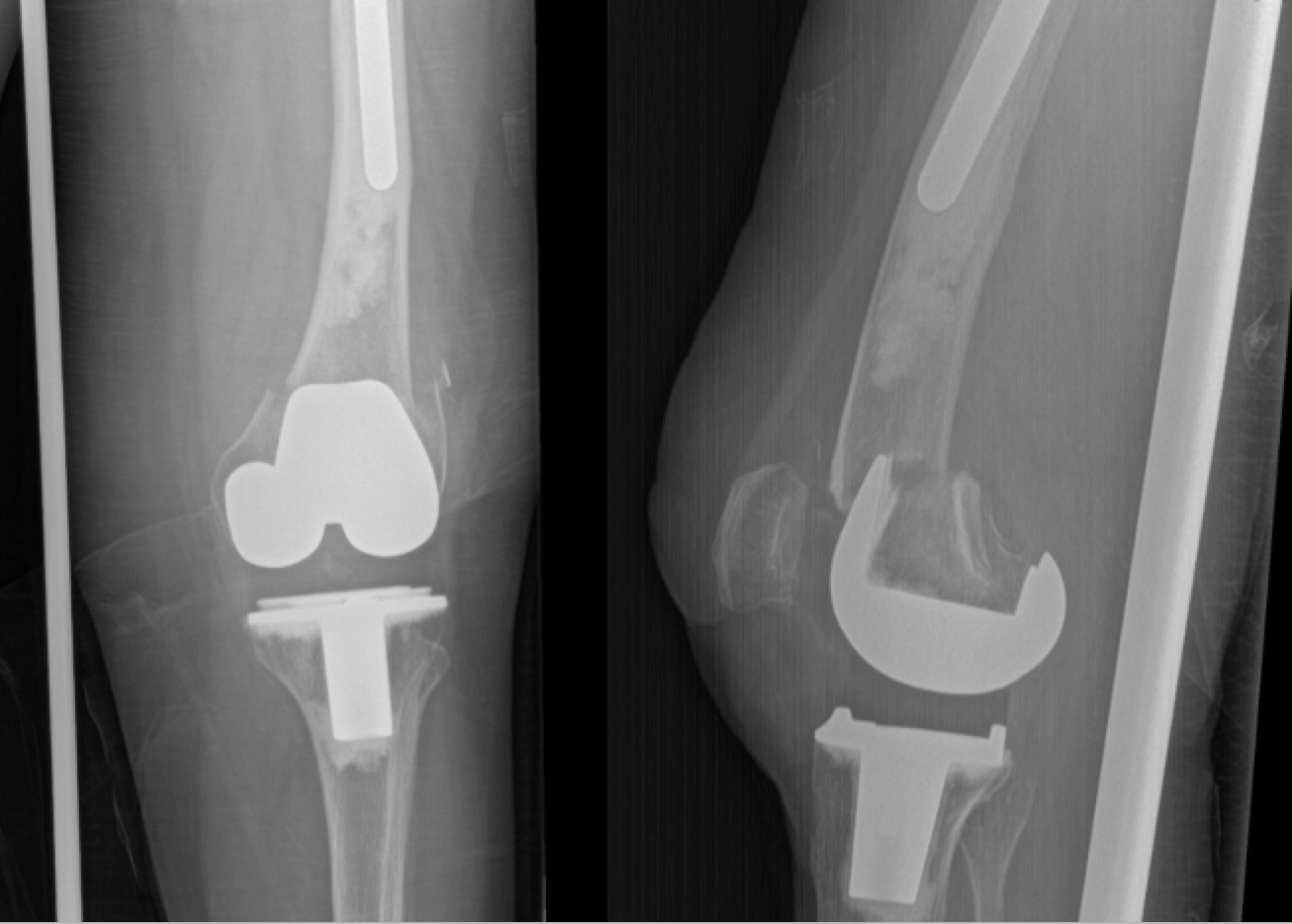 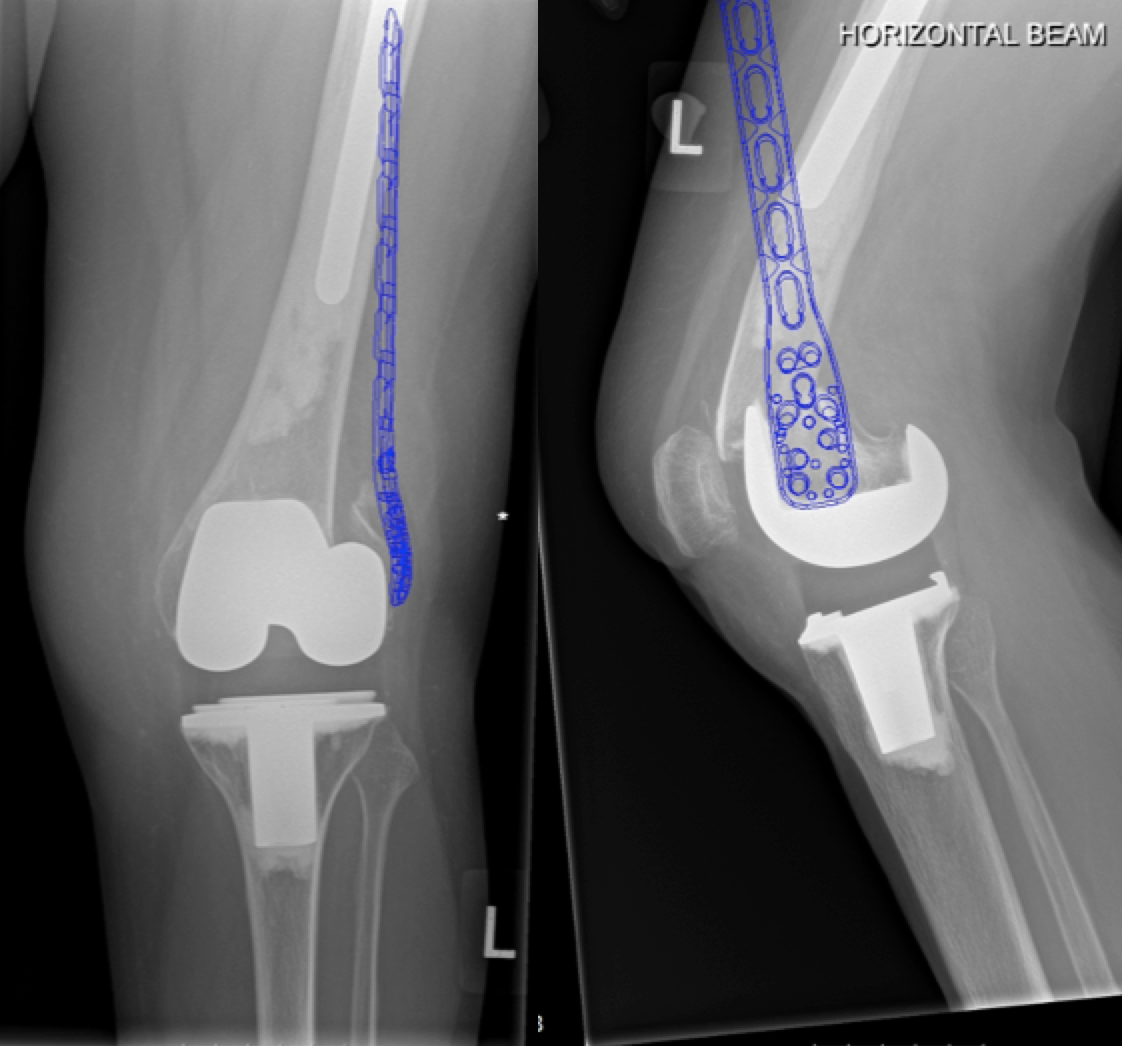 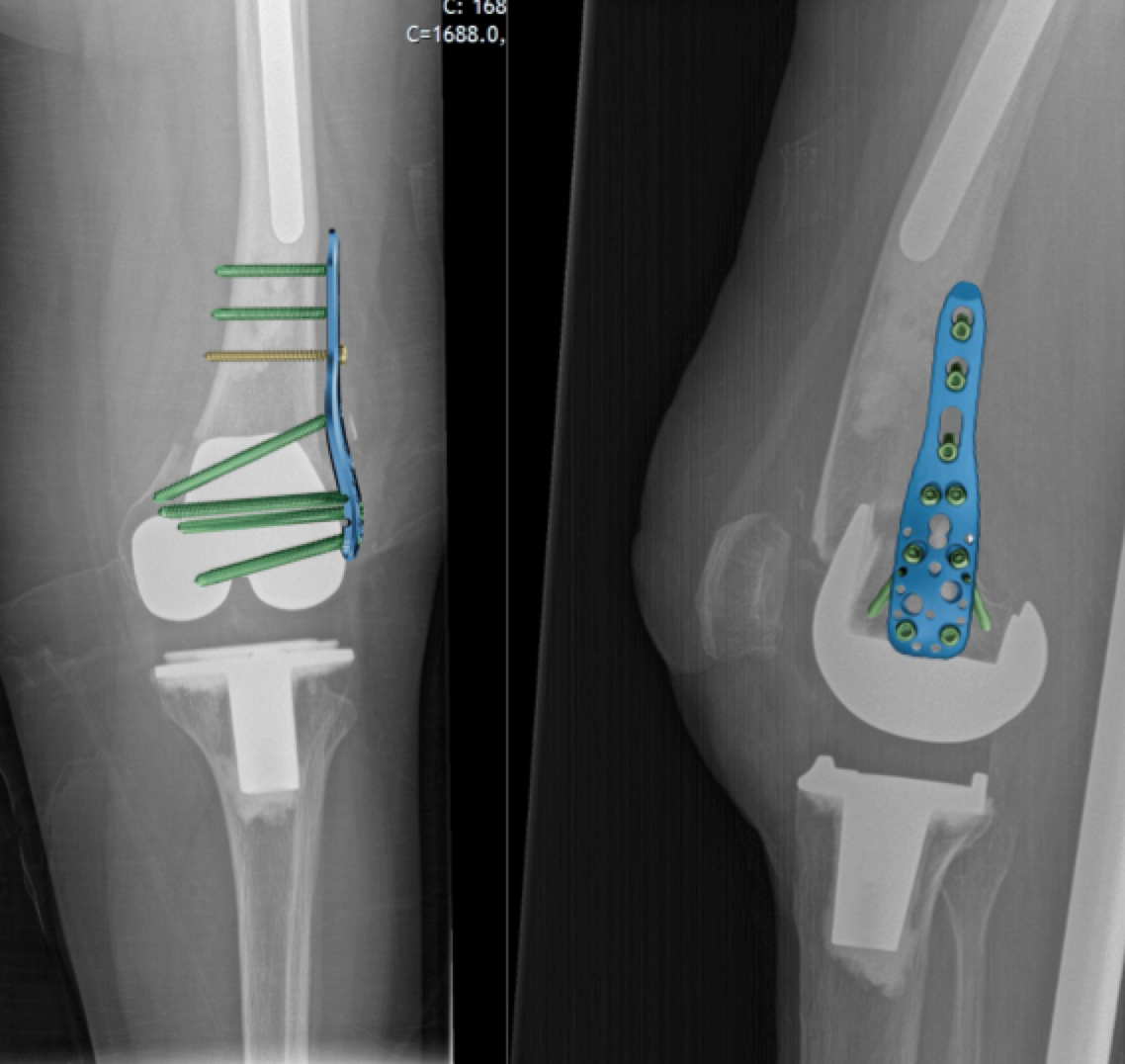 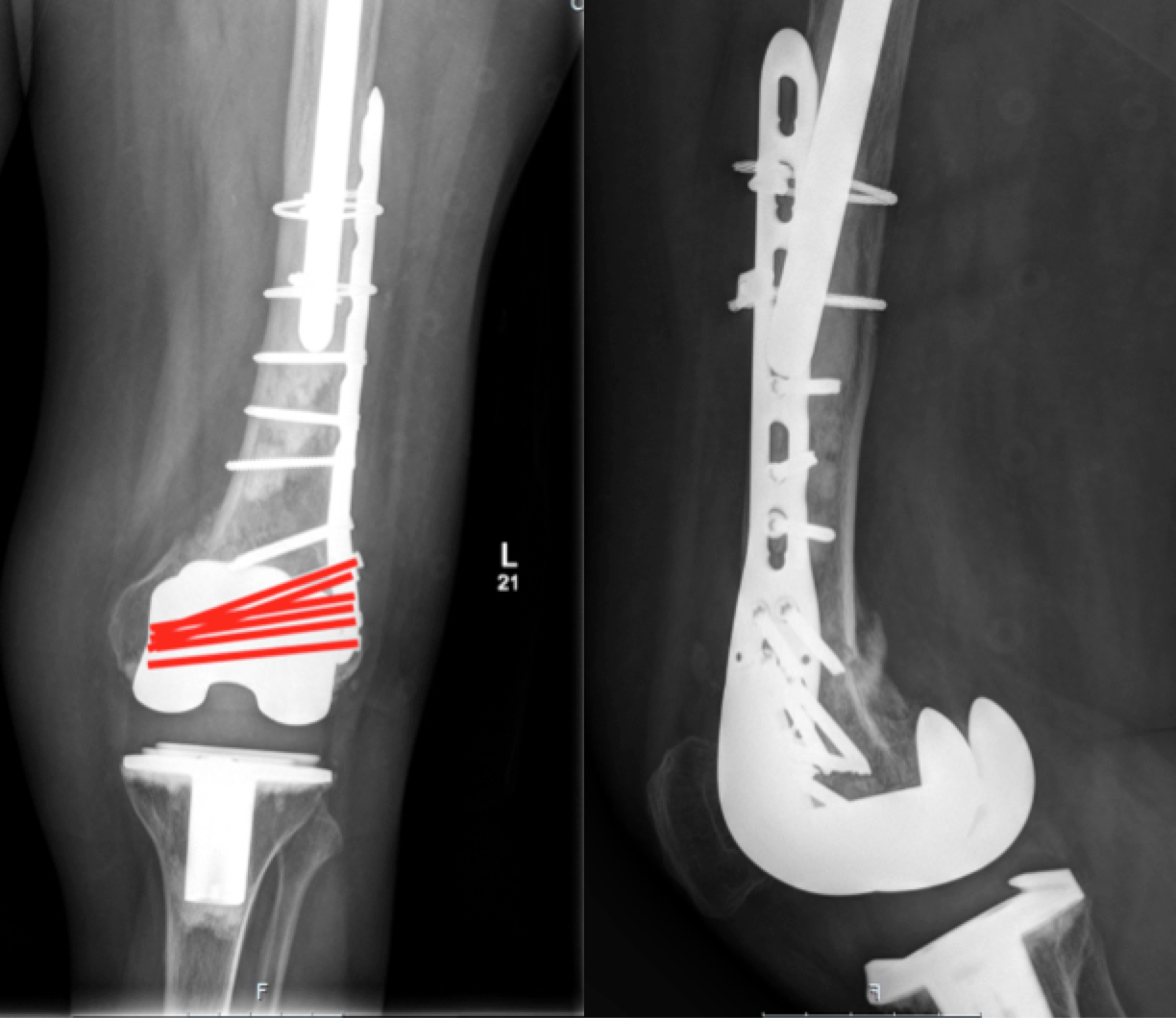 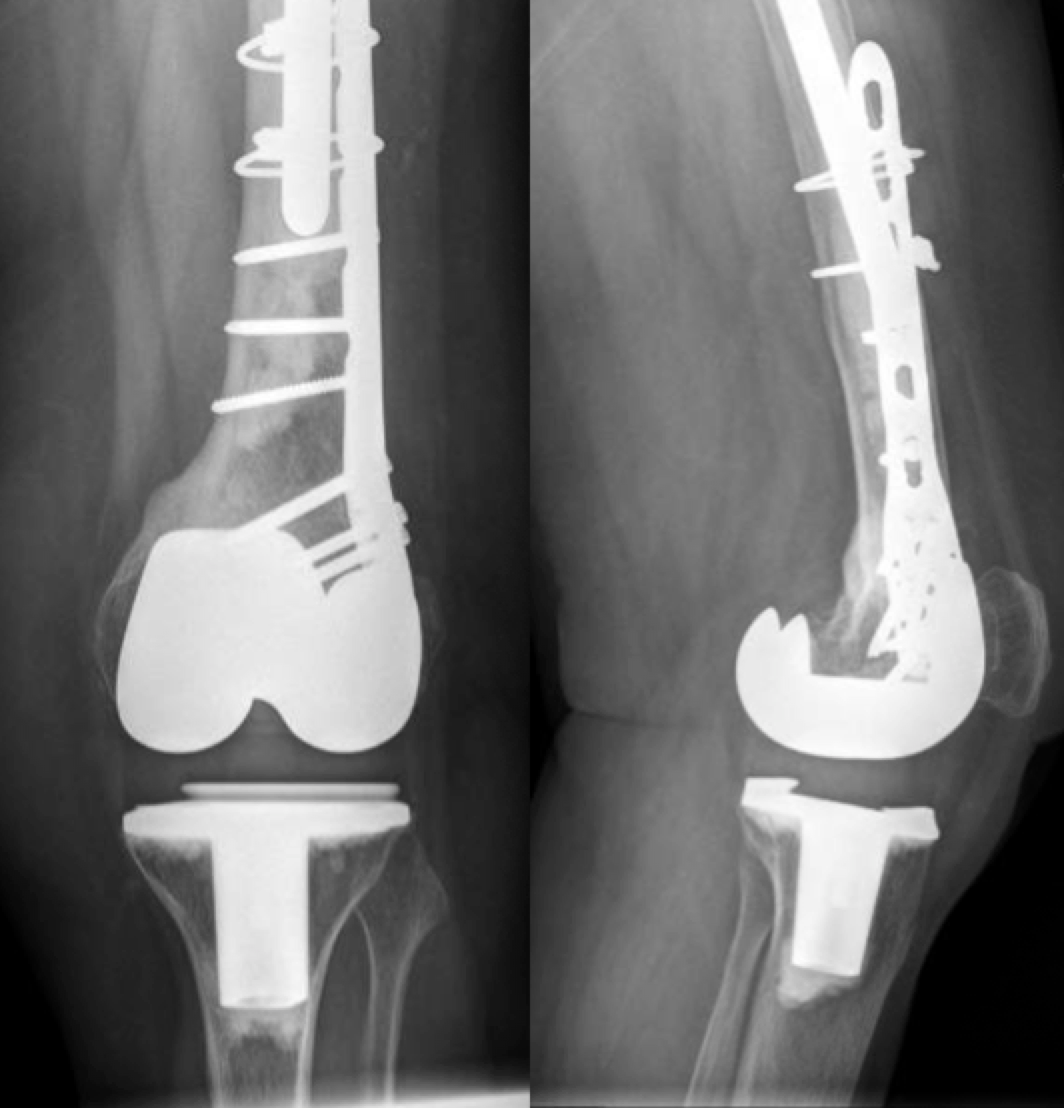 Figure 1 Radiograph series of patient A. A: AP and lateral injury radiographs; B: Templated AP radiograph showing proposed position of implant; C: AP and lateral radiographs with PHILOS plate image superimposed to show orientation of screws; D: Post-operative radiographs at 6 mo with orientation of screws behind the femoral component shown in red; E: AP and lateral radiographs at 19 mo post-op.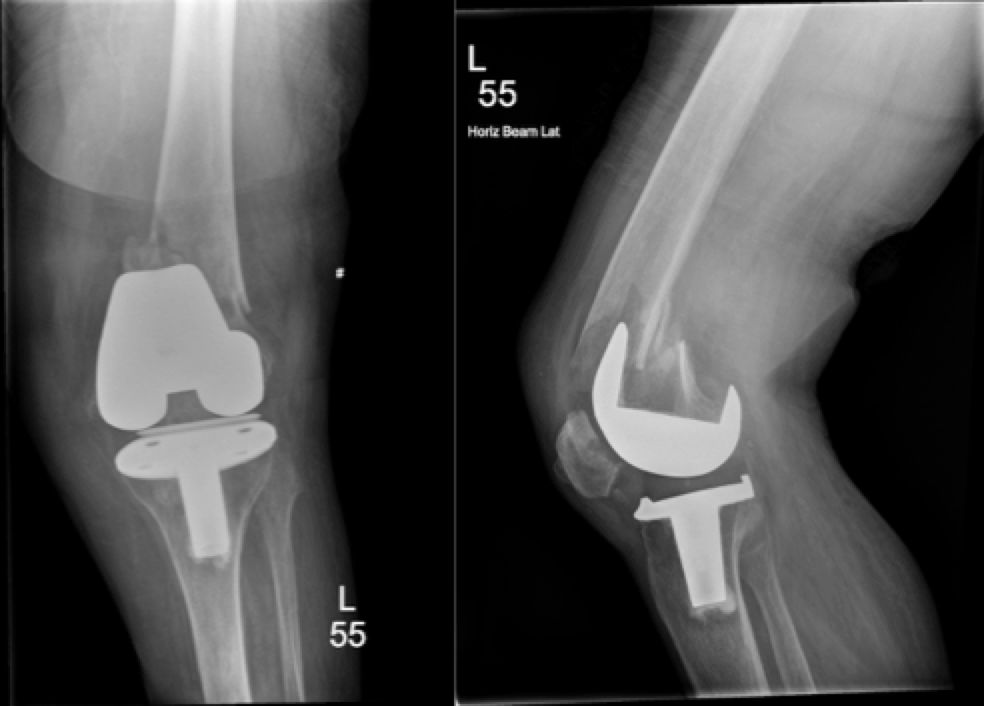 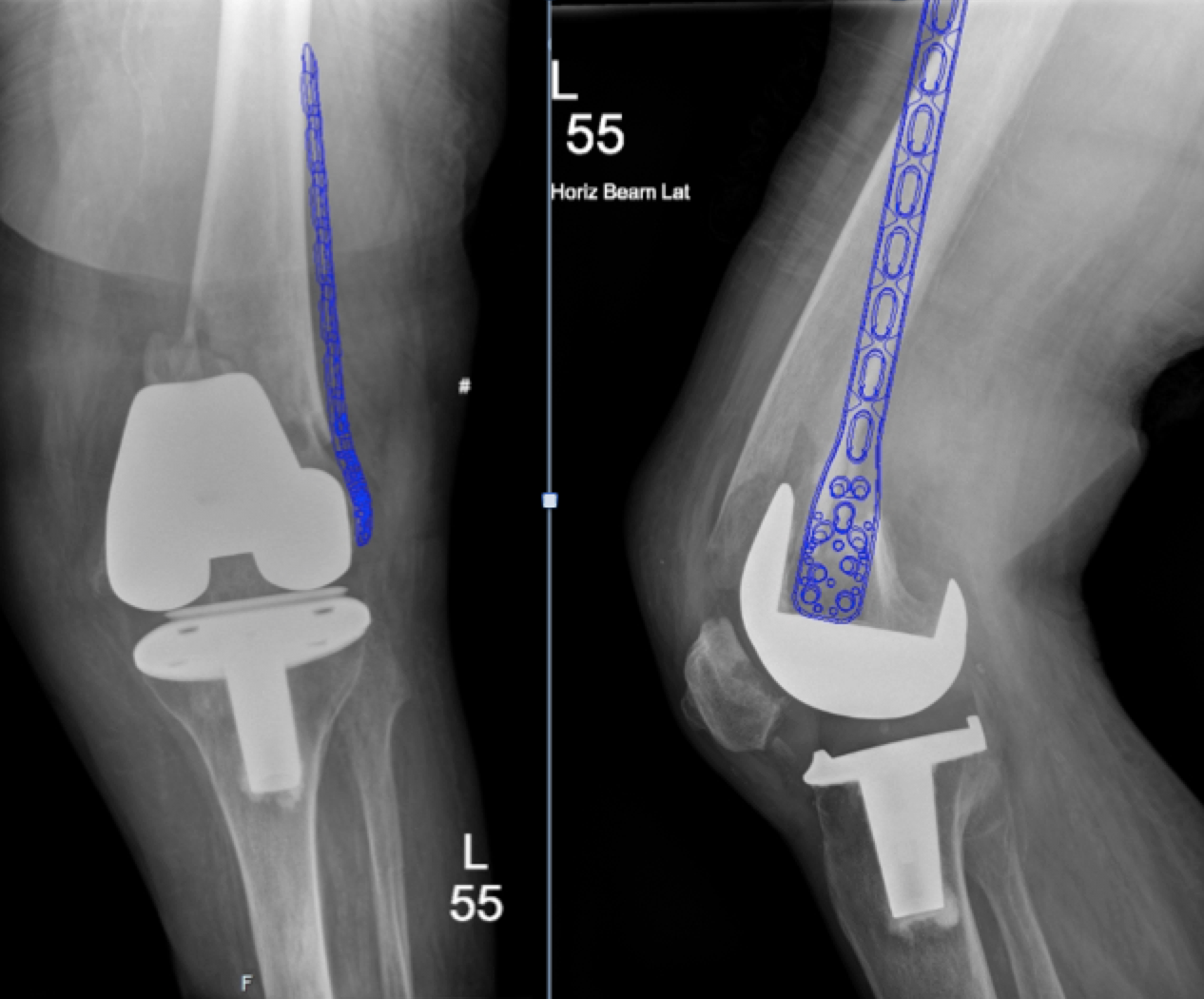 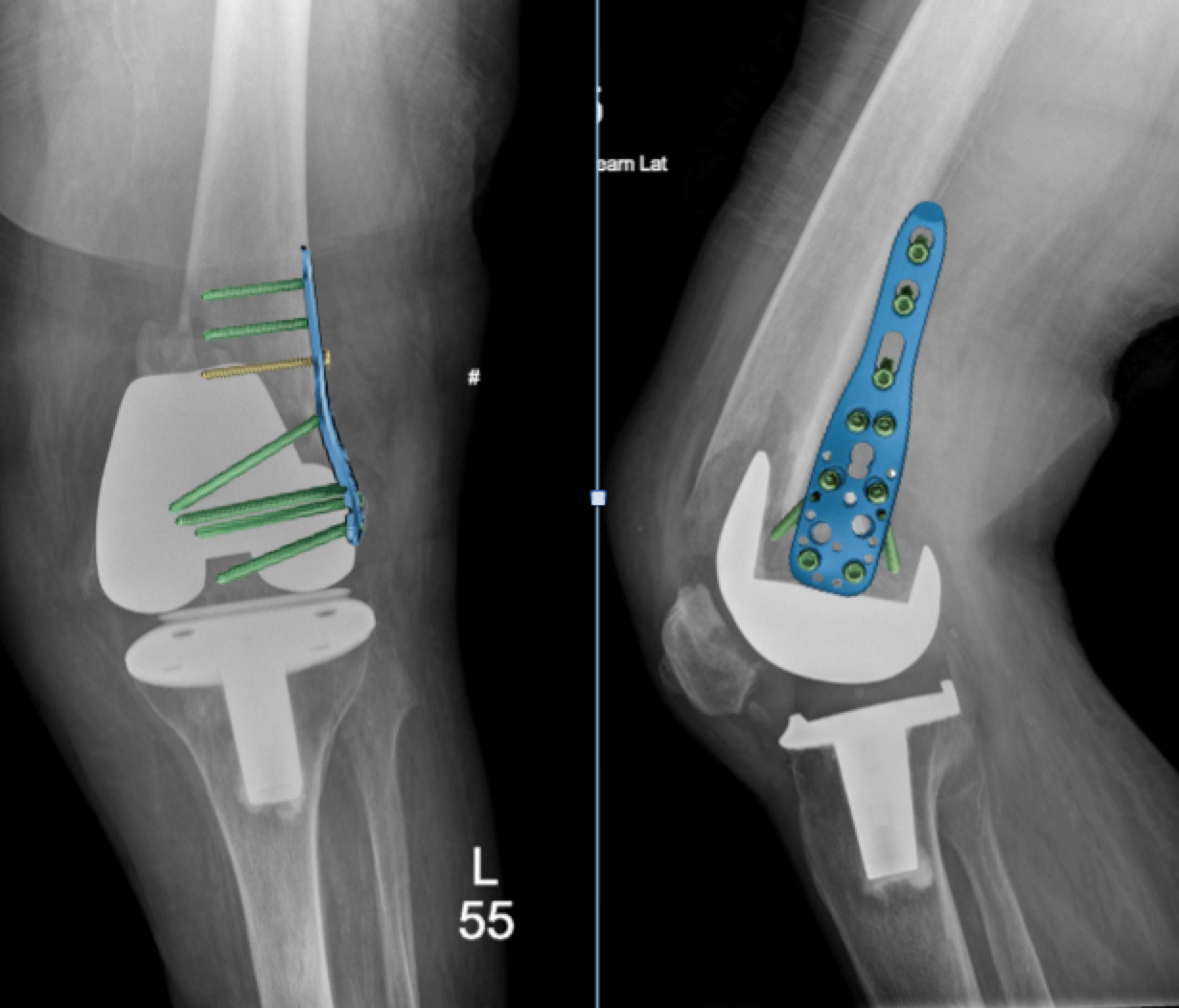 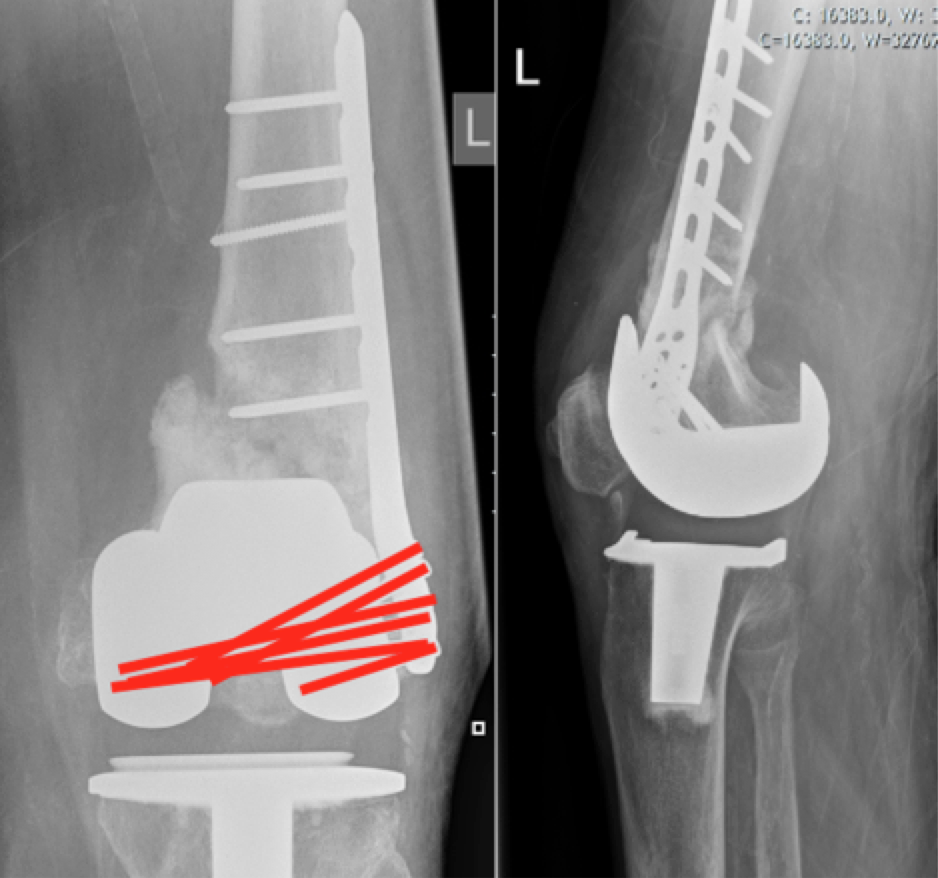 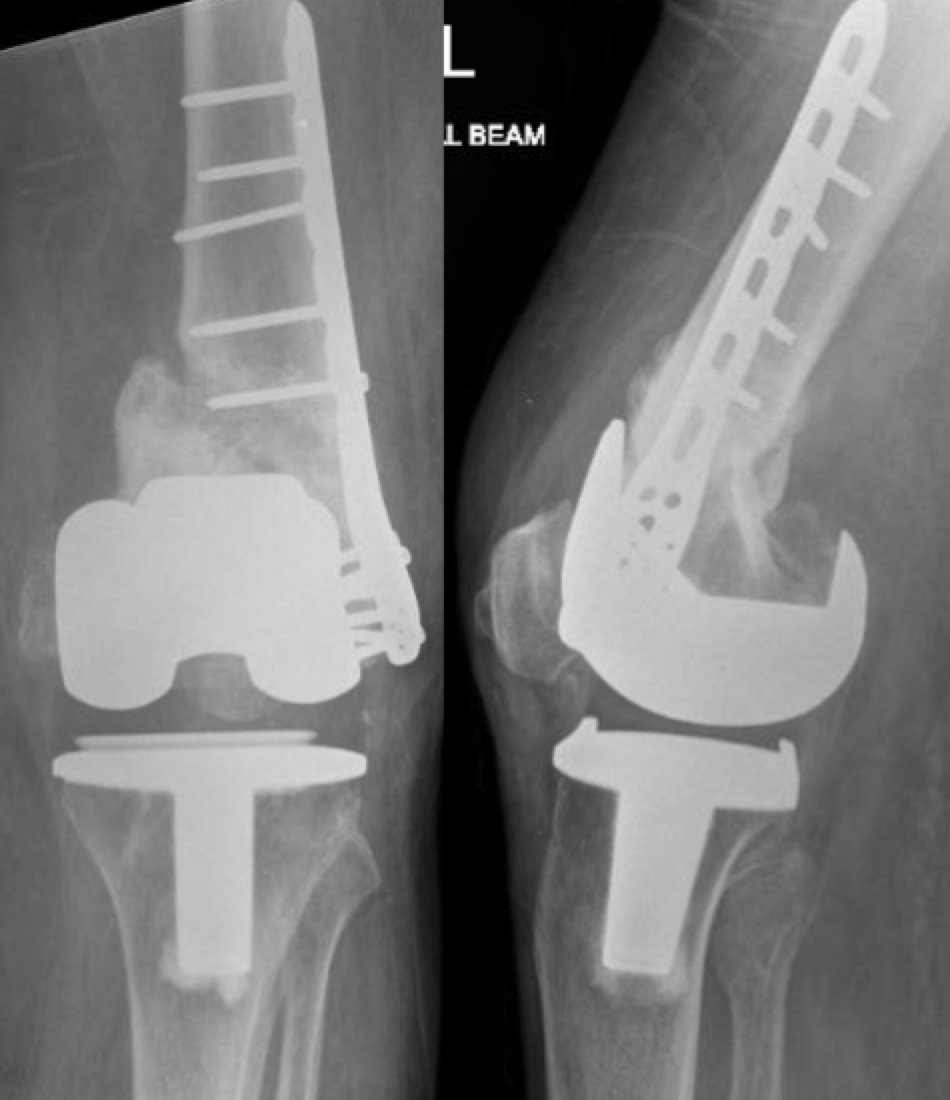 Figure 2 Radiograph series of patient B. A: AP and lateral injury radiographs; B: Templated AP radiograph showing proposed position of implant; C: AP and lateral radiographs with PHILOS plate image superimposed to show orientation of screws; D: Post-operative radiographs at 5 mo with orientation of screws behind the femoral component shown in red; E: AP and lateral radiographs at 16 mo post-op.